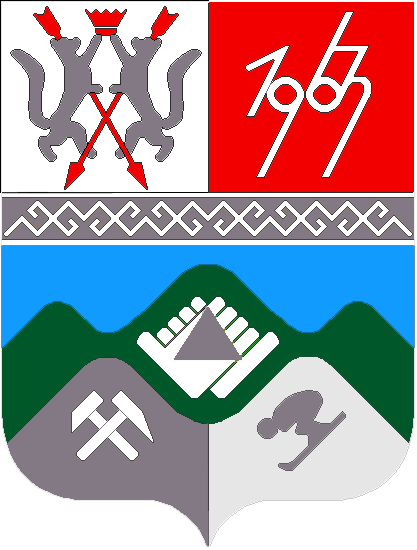 КЕМЕРОВСКАЯ ОБЛАСТЬТАШТАГОЛЬСКИЙ МУНИЦИПАЛЬНЫЙ РАЙОНАДМИНИСТРАЦИЯТАШТАГОЛЬСКОГО МУНИЦИПАЛЬНОГО РАЙОНА                         ПОСТАНОВЛЕНИЕот « 13 » октября  2014г. № 851-пО внесении изменений в муниципальную целевую программу«Развитие муниципальной службы в муниципальном образовании «Таштагольский муниципальный район» на 2014-2016 годы, утвержденную постановлением администрации Таштагольского муниципального района от 15.10.2013г. № 130-п «Об утверждении муниципальной целевой программы «Развитие муниципальной службы в муниципальном образовании «Таштагольский муниципальный район» на 2014-2016 годы1. Внести в муниципальную целевую программу «Развитие муниципальной службы в муниципальном образовании «Таштагольский муниципальный район» на 2014-2016 годы» (далее по тексту Программа), утвержденную постановлением администрации Таштагольского муниципального района от 15.10.2013г. № 130-п следующие изменения:1.1. В паспорте Программы раздел «Объёмы и источники финансирования Программы» изложить в следующей редакции:«».1.2. Раздел 4 «Ресурсное  обеспечение Программы» изложить в следующей редакции:«Общий объем финансирования Программы на 2014 – 2016 годы составляет 260 тыс. рублей из средств местного бюджета, в т.ч. по годам:2014 г. – 120 тыс. руб.2015 г. -  70 тыс. руб.2016 г. -  70 тыс. руб.».1.3. Раздел 7 «Мероприятия» изложить в следующей редакции:«».2. Пресс-секретарю главы Таштагольского  муниципального района (Колмыкову В.Н.) опубликовать настоящее постановление в газете «Красная Шория» и разместить на официальном сайте администрации Таштагольского муниципального района в сети Интернет.3.  Контроль за исполнением настоящего постановления возложить на заместителя главы Таштагольского муниципального района по общим вопросам Т.Д. Бучевскую.4. Настоящее постановление вступает в силу с момента его официального опубликования.Глава Таштагольского муниципального района                     		               В.Н. МакутаОбъемы и источники финансирования ПрограммыСредства местного бюджета  -  260 тыс. руб., в том числе по годам:2014 год -  120 тыс. руб.2015 год -  70 тыс. руб.2016 год -  70 тыс. руб.№№п/пНаименование мероприятияОбъем финансирования, тыс.руб.Объем финансирования, тыс.руб.Объем финансирования, тыс.руб.Объем финансирования, тыс.руб.№№п/пНаименование мероприятияВсего2014 г.2015 г.2016г.1.Профессиональная подготовка, переподготовка, повышение квалификации муниципальных служащих и лиц, замещающих муниципальные должности в органах местного самоуправления Таштагольского муниципального района, в том числе обучение муниципальных служащих по вопросам предоставления муниципальных услуг в электронном виде185159554554552.Профессиональная подготовка, переподготовка, повышение квалификации граждан, включенных в кадровый резерв на замещение вакантных должностей муниципальной службы в органах местного самоуправления Таштагольского муниципального района 602020203. Проведение конкурса на звание «Лучший муниципальный служащий Таштагольского муниципального района» 15555        ИТОГО2601207070